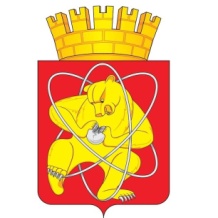 Городской округ«Закрытое административно – территориальное образование  Железногорск Красноярского края»АДМИНИСТРАЦИЯ ЗАТО г. ЖЕЛЕЗНОГОРСКПОСТАНОВЛЕНИЕ     05.03.2022                                                           				                  № 413г. ЖелезногорскО временном изменении организации дорожного движения транспортных средств по улицам г. ЖелезногорскВ соответствии с Федеральным законом Российской Федерации от 06.10.2003 №131-ФЗ «Об общих принципах организации местного самоуправления в Российской Федерации», Федеральным законом Российской Федерации от 08.11.2007 №257-ФЗ «Об автомобильных дорогах и о дорожной деятельности в Российской Федерации и о внесении изменений в отдельные законодательные акты Российской Федерации», Федеральным законом Российской Федерации от 29.12.2017 №443-ФЗ «Об организации дорожного движения в Российской Федерации и о внесении изменений в отдельные законодательные акты Российской Федерации», законом Красноярского края от 24.05.2012 №2-312 «О временных ограничении или прекращении движения транспортных средств по автомобильным дорогам регионального или межмуниципального, местного значения в границах населенных пунктов на территории Красноярского края», постановлением Правительства Красноярского края от 18.05.2012 №221-п «Об утверждении Порядка осуществления временных ограничения или прекращения движения транспортных средств по автомобильным дорогам регионального или межмуниципального, местного значения на территории Красноярского края» в целях обеспечения безопасности дорожного движения,ПОСТАНОВЛЯЮ:1. В целях обеспечения безопасности дорожного движения, своевременного выполнения работ по строительству территории общего пользования «Нейтрино Парк», ввести временное изменение организации дорожного движения автотранспортных средств по автомобильной дороге общего пользования местного значения 04-535 ОП МГ 04-077 «Проезд от «ул. 60 лет ВЛКСМ до пляжной зоны отдыха», путем замены дорожного знака 3.1 «Въезд запрещен» на дорожный знак 3.2 «Движение запрещено», с 05.03.2022 по 01.09.2022.2. МБУ «Комбинат благоустройства» (Н.Н. Пасечкин) обеспечить обустройство участков автомобильных дорог согласно пункту 1 настоящего постановления.4. МКУ «УИК» (Е.С. Винокуров) незамедлительно после принятия настоящего постановления письменно уведомить территориальное подразделение Управления ГИБДД ГУ МВД России по Красноярскому краю о введенном временном изменении организации движения транспортных средств в месте, указанном в пункте 1 настоящего постановления, и обеспечить на участке, указанном в п. 1 настоящего постановления, применение технических средств организации дорожного движения в соответствии с требованиями нормативных правовых актов Российской Федерации и Красноярского края. 5. Рекомендовать ОГИБДД Межмуниципального управления МВД России по ЗАТО г. Железногорск (Д.О. Калинин) в целях обеспечения безопасности дорожного движения принять участие в организации контроля за временным изменением организации дорожного движения транспортных средств по улицам г. Железногорск.6. Управлению внутреннего контроля Администрации ЗАТО г. Железногорск (Е.Н. Панченко) довести настоящее постановление до сведения населения через газету «Город и горожане».7. Отделу общественных связей Администрации ЗАТО г. Железногорск (И.С. Архипова) разместить настоящее постановление на официальном сайте городского округа «Закрытое административно-территориальное образование город Железногорск Красноярского края» в информационно-телекоммуникационной сети «Интернет».8. Контроль над исполнением настоящего постановления возложить на первого заместителя Главы ЗАТО г. Железногорск по жилищно-коммунальному хозяйству А.А. Сергейкина.9. Настоящее постановление  вступает в силу после его официального опубликования.Глава ЗАТО г. Железногорск                                                               	       И.Г. Куксин